Oh 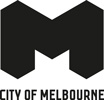 Kensington Community Aquatic and Recreation Centre Redevelopment  Project updateSeptember 2022Environmental assessments identified some asbestos-containing material in soil samples on the site of the new Kensington Community Aquatic and Recreation Centre. The material is bound within cement, which reduces the potential for airborne asbestos fibres to be released.We have been working closely with our consultants and the contractor to determine a safe and efficient method to remove the contaminated soil. This process has taken longer than expected due to the complexities of the site, however we anticipate works to remove the soil will begin in the coming months.Soil removal worksIn accordance with the requirements of the Environment Protection Act 2017, Occupational Health and Safety Regulations 2017 and WorkSafe Victoria Compliance Codes, the contaminated soil around the proposed structure of the new centre will be removed and a separation layer will be installed between the existing soil and the new foundations.While the asbestos poses no health risk to the community, the affected soil must be removed by a licenced asbestos removalist before works can recommence. The removalist will use air-monitors and dust suppression measures during the works to ensure the safety of local residents.Timeline of worksWe anticipate the soil removal works will take between six and seven months. This, along with additional challenges the construction industry is currently facing such as building material and labour shortages, means the timeline of the project will be significantly impacted.We will have a clearer indication of how long the project will be delayed once the soil removal works are complete.Stay active and connectedNorth Melbourne Community Centre and North Melbourne Recreation Centre provide a range of programs and services, including group fitness classes, personal training and more.From October, the outdoor pools at North Melbourne Recreation Centre located on Arden Street will reopen. Enjoy a 25-metre outdoor pool for lap swimming, two children’s splash pools and a water play pool this summer.Members can also enjoy a range of group fitness classes at Kensington Town Hall. Visit www.nmcc.ymca.org.au or www.nmrc.ymca.org.au to view the timetables.For more informationVisit melbourne.vic.gov.au/cityprojects, call 9658 9658 or email the project team at KCARC@melbourne.vic.gov.auInterpreter services We cater for people of all backgrounds. Please call 03 9280 0726.